DOUXO® Care Mousse200 ml SLOŽENÍ AQUA, DIMETHICONE COPOLYOL, GLYCERIN, POLYSORBATE 80, SQUALANE, SODIUM LACTATE, OAT EXTRACT, SOLUBLE OMEGA 3, FRAGRANCE, ALOE BARBADENSIS LEAF EXTRACT, PHYTOSPHINGOSINE SALICYLOYL, METHYLISOTHIAZOLINONE. Neobsahuje parabeny.VLASTNOSTIPhytosphingosin je přirozenou složkou epidermis a univerzálním pro-ceramidem. Tato látka se používá v celé řadě přípravků Douxo®. Podporuje tvorbu epidermis a posiluje účinnost kožní bariéry.Douxo® Care Mousse pro psy a kočky je jemná formulace s optimálním pH a příjemnou vůní. Obsahuje zvlhčující činidla, proteiny a mastné kyseliny pro výživu pokožky a dodává srsti lesk.POUŽITÍDouxo Care Mousse čistí pokožku bez vody a zabraňuje stresu spojenému s koupáním.ZPŮSOB POUŽITÍPouze pro vnější použití. Před použitím obsah dobře protřepat.Před použitím přípravku srst důkladně vykartáčujte. Aplikujte DOUXO® Care Mousse na suchou srst. Stříkněte si jednu nebo dvě dávky pěny do dlaně a rozetřete pěnu přímo na srst.Vetřete jemně proti směru růstu srsti, aby přípravek pronikl až ke kůži. Zopakujte, kolikrát je nutné, aby pěna pokryla celé tělo zvířete, vyhýbejte se přitom okolí očí. Neoplachujte. Nechte na vzduchu uschnout. Po vysušení se může zvíře ještě vykartáčovat, aby se srst leskla.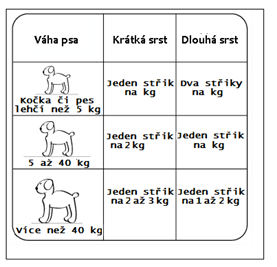 FREKVENCE použitíAplikujte na srst podle potřeby (obvykle jedenkrát měsíčně, v případě velmi špinavé srsti, jednou nebo dvakrát týdně). Může se používat současně s přípravky proti parazitům, nebo během dermatologické léčby předepsané veterinářem.UPOZORNĚNÍChraňte oči před kontaktem s pěnou. Po použití pěny si umyjte ruce. Uchovávejte mimo dosah dětí.KATEGORIEVeterinární přípravek.ČÍSLO SCHVÁLENÍ118-15/CDRŽITEL ROZHODNUTÍ O SCHVÁLENÍCEVA ANIMAL HEALTH SLOVAKIA, s.r.o., Prievozská 5434/6A, 821 09 Bratislava - mestská časť Ružinov, Slovenská republikaTel.: 00421 2 55 56 64 88, Fax: 00421 2 55 56 64 87, e-mail: ceva@ceva-ah.skVÝROBCESOGEVAL – 200 avenue de Mayenne, BP 2227, 53022 LAVAL, Franciewww.douxo.frPOUZE PRO VETERINÁRNÍ POUŽITÍČ. ŠARŽEEXP